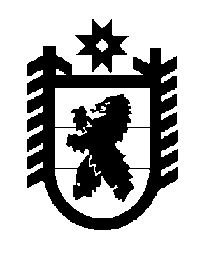 Российская Федерация Республика Карелия    ПРАВИТЕЛЬСТВО РЕСПУБЛИКИ КАРЕЛИЯРАСПОРЯЖЕНИЕот 4 июля 2016 года № 506р-Пг. Петрозаводск Рассмотрев предложение Государственного комитета Республики Карелия по управлению государственным имуществом и организации закупок, учитывая  решение  Совета  Пудожского  муниципального  района от 25 марта 2016 года № 208 «О приеме объектов государственной собственности Республики Карелия в муниципальную собственность Пудожского  муниципального района», в соответствии с Законом Республики Карелия от 2 октября 1995 года № 78-ЗРК «О порядке передачи объектов государственной собственности Республики Карелия в муниципальную собственность» передать в муниципальную собственность Пудожского муниципального района от Бюджетного учреждения «Национальная библиотека Республики Карелия» государственное имущество Республики Карелия согласно приложению к настоящему распоряжению.           ГлаваРеспублики Карелия                                                               А.П.ХудилайненПЕРЕЧЕНЬ государственного имущества Республики Карелия, передаваемого в муниципальную собственность Пудожского муниципального района___________________Приложение к распоряжениюПравительства Республики Карелияот 04 июля 2016 года № 506р-П№ п/пНаименованиеимуществаКоличество, штукОбщаястоимость,рублейБольшая Российская энциклопедия. Том 211834194,24Большая Российская энциклопедия. Том 221834194,24Большая Российская энциклопедия. Том 231834194,24Большая Российская энциклопедия. Том 241630400,00Большая Российская энциклопедия. Том 251630400,00Большая Российская энциклопедия. Том 261630400,00Православная энциклопедия. Том 3054500,00Православная энциклопедия. Том 3154500,00Православная энциклопедия. Том 3254500,00    10.Православная энциклопедия. Том 3354500,00    11.Православная энциклопедия. Том 3454500,00    12.Православная энциклопедия. Том 3554500,00    13.Книга «Великая Отечественная война в Карелии: библиографический указатель»41040,00    14.Книга «Великая Отечественная война в Карелии: памятники и памятные места»207960,00Итого156229782,72